                                         আঞ্চলিক/মাঠ পর্যায়ের কার্যালয়ের  জাতীয় শুদ্ধাচার কৌশল কর্ম-পরিকল্পনা, ২০২০-২০২১                                                    পরিশিষ্ট ককার্যালয়ের নাম: উপজেলা পরিসংখ্যান কার্যালয়, ধামইরহাট ,নওগাঁ।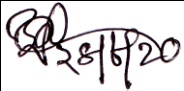 (মোঃ মমতাজ উদ্দীন সরদার)উপজেলা পরিসংখ্যান কর্মকর্তা (অ.দা.)ধামইরহাট, নওগাঁ।কার্যক্রমের নামকর্মসম্পাদন সূচকসূচকের মানএককবাস্তবায়নের দায়িত্বপ্রাপ্ত ব্যক্তি/পদ২০২০-২১ অর্থবছরের লক্ষ্যমাত্রাবাস্তবায়ন অগ্রগতি পরিবীক্ষণ, ২০২০-২০২১বাস্তবায়ন অগ্রগতি পরিবীক্ষণ, ২০২০-২০২১বাস্তবায়ন অগ্রগতি পরিবীক্ষণ, ২০২০-২০২১বাস্তবায়ন অগ্রগতি পরিবীক্ষণ, ২০২০-২০২১বাস্তবায়ন অগ্রগতি পরিবীক্ষণ, ২০২০-২০২১বাস্তবায়ন অগ্রগতি পরিবীক্ষণ, ২০২০-২০২১অর্জিত মানমন্তব্যকার্যক্রমের নামকর্মসম্পাদন সূচকসূচকের মানএককবাস্তবায়নের দায়িত্বপ্রাপ্ত ব্যক্তি/পদ২০২০-২১ অর্থবছরের লক্ষ্যমাত্রালক্ষ্যমাত্রা/অর্জন১ম কোয়ার্টার২য় কোয়ার্টার৩য় কোয়ার্টার৪র্থ কোয়ার্টারমোট অর্জনঅর্জিত মানমন্তব্য১২৩৪৫৬৭৮৯১০১১১২১৩১৪প্রাতিষ্ঠানিক ব্যবস্থা …………………………………….………………………………… ৮প্রাতিষ্ঠানিক ব্যবস্থা …………………………………….………………………………… ৮প্রাতিষ্ঠানিক ব্যবস্থা …………………………………….………………………………… ৮প্রাতিষ্ঠানিক ব্যবস্থা …………………………………….………………………………… ৮প্রাতিষ্ঠানিক ব্যবস্থা …………………………………….………………………………… ৮প্রাতিষ্ঠানিক ব্যবস্থা …………………………………….………………………………… ৮প্রাতিষ্ঠানিক ব্যবস্থা …………………………………….………………………………… ৮প্রাতিষ্ঠানিক ব্যবস্থা …………………………………….………………………………… ৮প্রাতিষ্ঠানিক ব্যবস্থা …………………………………….………………………………… ৮প্রাতিষ্ঠানিক ব্যবস্থা …………………………………….………………………………… ৮প্রাতিষ্ঠানিক ব্যবস্থা …………………………………….………………………………… ৮প্রাতিষ্ঠানিক ব্যবস্থা …………………………………….………………………………… ৮প্রাতিষ্ঠানিক ব্যবস্থা …………………………………….………………………………… ৮প্রাতিষ্ঠানিক ব্যবস্থা …………………………………….………………………………… ৮১.১ নৈতিকতা কমিটির সভাঅনুষ্ঠিত সভা৪সংখ্যাইউ.এস.ও৩লক্ষ্যমাত্রা১১১১.১ নৈতিকতা কমিটির সভাঅনুষ্ঠিত সভা৪সংখ্যাইউ.এস.ও৩অর্জন১.২ নৈতিকতা কমিটির সভার সিদ্ধান্ত বাস্তবায়নবাস্তবায়িত সিদ্ধান্ত৪%ইউ.এস.ও১০০%লক্ষ্যমাত্রা১০০%১০০%১০০%১.২ নৈতিকতা কমিটির সভার সিদ্ধান্ত বাস্তবায়নবাস্তবায়িত সিদ্ধান্ত৪%ইউ.এস.ও১০০%অর্জন২. দক্ষতা ও নৈতিকতার উন্নয়ন …………………………..…………………………………...১৬২. দক্ষতা ও নৈতিকতার উন্নয়ন …………………………..…………………………………...১৬২. দক্ষতা ও নৈতিকতার উন্নয়ন …………………………..…………………………………...১৬২. দক্ষতা ও নৈতিকতার উন্নয়ন …………………………..…………………………………...১৬২. দক্ষতা ও নৈতিকতার উন্নয়ন …………………………..…………………………………...১৬২. দক্ষতা ও নৈতিকতার উন্নয়ন …………………………..…………………………………...১৬২. দক্ষতা ও নৈতিকতার উন্নয়ন …………………………..…………………………………...১৬২. দক্ষতা ও নৈতিকতার উন্নয়ন …………………………..…………………………………...১৬২. দক্ষতা ও নৈতিকতার উন্নয়ন …………………………..…………………………………...১৬২. দক্ষতা ও নৈতিকতার উন্নয়ন …………………………..…………………………………...১৬২. দক্ষতা ও নৈতিকতার উন্নয়ন …………………………..…………………………………...১৬২. দক্ষতা ও নৈতিকতার উন্নয়ন …………………………..…………………………………...১৬২. দক্ষতা ও নৈতিকতার উন্নয়ন …………………………..…………………………………...১৬২. দক্ষতা ও নৈতিকতার উন্নয়ন …………………………..…………………………………...১৬২.১ সুশাসন প্রতিষ্ঠার নিমিত্ত অংশীজনের (Stakeholders) অংশগ্রহণে সভাঅনুষ্ঠিত সভা২সংখ্যাইউ.এস.ও২লক্ষ্যমাত্রা১১২.১ সুশাসন প্রতিষ্ঠার নিমিত্ত অংশীজনের (Stakeholders) অংশগ্রহণে সভাঅনুষ্ঠিত সভা২সংখ্যাইউ.এস.ও২অর্জন২.২ অংশীজনের অংশ গ্রহণে সভার সিদ্ধান্ত বাস্তবায়নবাস্তবায়িত সিদ্ধান্ত৪%ইউ.এস.ও১০০%লক্ষ্যমাত্রা১০০%১০০%১০০%২.২ অংশীজনের অংশ গ্রহণে সভার সিদ্ধান্ত বাস্তবায়নবাস্তবায়িত সিদ্ধান্ত৪%ইউ.এস.ও১০০%অর্জন২.৩ কর্মকর্তা-কর্মচারীদের অংশগ্রহণে চাকরি সংক্রান্ত বিভিন্ন প্রশিক্ষণ আয়োজনপ্রশিক্ষণার্থী৪সংখ্যাইউ.এস.ও৩ ব্যাচ৩০ জনলক্ষ্যমাত্রা১০ জন১০ জন১০জন২.৩ কর্মকর্তা-কর্মচারীদের অংশগ্রহণে চাকরি সংক্রান্ত বিভিন্ন প্রশিক্ষণ আয়োজনপ্রশিক্ষণার্থী৪সংখ্যাইউ.এস.ও৩ ব্যাচ৩০ জনঅর্জন২.৪ কর্মকর্তা-কর্মচারীদের অংশগ্রহণে সুশাসন সংক্রান্ত প্রশিক্ষণ আয়োজনপ্রশিক্ষণার্থী৪সংখ্যাইউ.এস.ও৩ ব্যাচ৩০ জনলক্ষ্যমাত্রা১০ জন১০জন১০ জন২.৪ কর্মকর্তা-কর্মচারীদের অংশগ্রহণে সুশাসন সংক্রান্ত প্রশিক্ষণ আয়োজনপ্রশিক্ষণার্থী৪সংখ্যাইউ.এস.ও৩ ব্যাচ৩০ জনঅর্জন৩. শুদ্ধাচার প্রতিষ্ঠায় সহায়ক আইন/বিধি/নীতিমালা/ম্যানুয়েল ও প্রজ্ঞাপন/পরিপত্র এর প্রয়োগ/বাস্তবায়ন ………………...১০৩. শুদ্ধাচার প্রতিষ্ঠায় সহায়ক আইন/বিধি/নীতিমালা/ম্যানুয়েল ও প্রজ্ঞাপন/পরিপত্র এর প্রয়োগ/বাস্তবায়ন ………………...১০৩. শুদ্ধাচার প্রতিষ্ঠায় সহায়ক আইন/বিধি/নীতিমালা/ম্যানুয়েল ও প্রজ্ঞাপন/পরিপত্র এর প্রয়োগ/বাস্তবায়ন ………………...১০৩. শুদ্ধাচার প্রতিষ্ঠায় সহায়ক আইন/বিধি/নীতিমালা/ম্যানুয়েল ও প্রজ্ঞাপন/পরিপত্র এর প্রয়োগ/বাস্তবায়ন ………………...১০৩. শুদ্ধাচার প্রতিষ্ঠায় সহায়ক আইন/বিধি/নীতিমালা/ম্যানুয়েল ও প্রজ্ঞাপন/পরিপত্র এর প্রয়োগ/বাস্তবায়ন ………………...১০৩. শুদ্ধাচার প্রতিষ্ঠায় সহায়ক আইন/বিধি/নীতিমালা/ম্যানুয়েল ও প্রজ্ঞাপন/পরিপত্র এর প্রয়োগ/বাস্তবায়ন ………………...১০৩. শুদ্ধাচার প্রতিষ্ঠায় সহায়ক আইন/বিধি/নীতিমালা/ম্যানুয়েল ও প্রজ্ঞাপন/পরিপত্র এর প্রয়োগ/বাস্তবায়ন ………………...১০৩. শুদ্ধাচার প্রতিষ্ঠায় সহায়ক আইন/বিধি/নীতিমালা/ম্যানুয়েল ও প্রজ্ঞাপন/পরিপত্র এর প্রয়োগ/বাস্তবায়ন ………………...১০৩. শুদ্ধাচার প্রতিষ্ঠায় সহায়ক আইন/বিধি/নীতিমালা/ম্যানুয়েল ও প্রজ্ঞাপন/পরিপত্র এর প্রয়োগ/বাস্তবায়ন ………………...১০৩. শুদ্ধাচার প্রতিষ্ঠায় সহায়ক আইন/বিধি/নীতিমালা/ম্যানুয়েল ও প্রজ্ঞাপন/পরিপত্র এর প্রয়োগ/বাস্তবায়ন ………………...১০৩. শুদ্ধাচার প্রতিষ্ঠায় সহায়ক আইন/বিধি/নীতিমালা/ম্যানুয়েল ও প্রজ্ঞাপন/পরিপত্র এর প্রয়োগ/বাস্তবায়ন ………………...১০৩. শুদ্ধাচার প্রতিষ্ঠায় সহায়ক আইন/বিধি/নীতিমালা/ম্যানুয়েল ও প্রজ্ঞাপন/পরিপত্র এর প্রয়োগ/বাস্তবায়ন ………………...১০৩. শুদ্ধাচার প্রতিষ্ঠায় সহায়ক আইন/বিধি/নীতিমালা/ম্যানুয়েল ও প্রজ্ঞাপন/পরিপত্র এর প্রয়োগ/বাস্তবায়ন ………………...১০৩. শুদ্ধাচার প্রতিষ্ঠায় সহায়ক আইন/বিধি/নীতিমালা/ম্যানুয়েল ও প্রজ্ঞাপন/পরিপত্র এর প্রয়োগ/বাস্তবায়ন ………………...১০৩.১ স্বাস্থ্য বিধি সংক্রান্ত নির্দেশনা প্রদর্শণফেস্টুন প্রদর্শণ৫%ইউ.এস.ও১লক্ষ্যমাত্রা১০০%৩.১ স্বাস্থ্য বিধি সংক্রান্ত নির্দেশনা প্রদর্শণফেস্টুন প্রদর্শণ৫%ইউ.এস.ও১অর্জন৩.২ তথ্য অধিকার আইন ২০০৯ এর ফরম দৃশ্যমান স্থানে প্রদর্শণফেস্টুন প্রদর্শণ৫সংখ্যাইউ.এস.ও১লক্ষ্যমাত্রা১০০%৩.২ তথ্য অধিকার আইন ২০০৯ এর ফরম দৃশ্যমান স্থানে প্রদর্শণফেস্টুন প্রদর্শণ৫সংখ্যাইউ.এস.ও১অর্জন৪. ওয়েবসাইটে সেবাবক্স হালনাগাদকরণ ………………………………………………………….৮৪. ওয়েবসাইটে সেবাবক্স হালনাগাদকরণ ………………………………………………………….৮৪. ওয়েবসাইটে সেবাবক্স হালনাগাদকরণ ………………………………………………………….৮৪. ওয়েবসাইটে সেবাবক্স হালনাগাদকরণ ………………………………………………………….৮৪. ওয়েবসাইটে সেবাবক্স হালনাগাদকরণ ………………………………………………………….৮৪. ওয়েবসাইটে সেবাবক্স হালনাগাদকরণ ………………………………………………………….৮৪. ওয়েবসাইটে সেবাবক্স হালনাগাদকরণ ………………………………………………………….৮৪. ওয়েবসাইটে সেবাবক্স হালনাগাদকরণ ………………………………………………………….৮৪. ওয়েবসাইটে সেবাবক্স হালনাগাদকরণ ………………………………………………………….৮৪. ওয়েবসাইটে সেবাবক্স হালনাগাদকরণ ………………………………………………………….৮৪. ওয়েবসাইটে সেবাবক্স হালনাগাদকরণ ………………………………………………………….৮৪. ওয়েবসাইটে সেবাবক্স হালনাগাদকরণ ………………………………………………………….৮৪. ওয়েবসাইটে সেবাবক্স হালনাগাদকরণ ………………………………………………………….৮৪. ওয়েবসাইটে সেবাবক্স হালনাগাদকরণ ………………………………………………………….৮৪.১ সেবা সংক্রান্ত টোল ফ্রি নম্বরসমূহ স্ব স্ব তথ্য বাতায়নে দৃশ্যমানকরণতথ্য বাতায়নে দৃশ্যমানকরণ৩তারিখইউ.এস.ও৩১/০৮/২০লক্ষ্যমাত্রা৩১/০৮/২০৩১/১২/২০৩১/০৩/২১৩০/০৬/২১৪.১ সেবা সংক্রান্ত টোল ফ্রি নম্বরসমূহ স্ব স্ব তথ্য বাতায়নে দৃশ্যমানকরণতথ্য বাতায়নে দৃশ্যমানকরণ৩তারিখইউ.এস.ও৩১/০৮/২০অর্জন৪.২ স্ব স্ব ওয়েবসাইটে শুদ্ধাচার সেবাবক্স হালনাগাদকরণসেবাবক্স হালনাগাদকৃত৩তারিখইউ.এস.ও৩১/০৮/২০লক্ষ্যমাত্রা৩১/০৮/২০৩১/১২/২০৩১/০৩/২১৩০/০৬/২১অর্জনকার্যক্রমের নামকর্মসম্পাদন সূচকসূচকের মানএককবাস্তবায়নের দায়িত্বপ্রাপ্ত ব্যক্তি/পদ২০২০-২১ অর্থবছরের লক্ষ্যমাত্রাবাস্তবায়ন অগ্রগতি পরিবীক্ষণ, ২০২০-২০২১বাস্তবায়ন অগ্রগতি পরিবীক্ষণ, ২০২০-২০২১বাস্তবায়ন অগ্রগতি পরিবীক্ষণ, ২০২০-২০২১বাস্তবায়ন অগ্রগতি পরিবীক্ষণ, ২০২০-২০২১বাস্তবায়ন অগ্রগতি পরিবীক্ষণ, ২০২০-২০২১বাস্তবায়ন অগ্রগতি পরিবীক্ষণ, ২০২০-২০২১অর্জিত মানমন্তব্যলক্ষ্যমাত্রা/অর্জন১ম কোয়ার্টার২য় কোয়ার্টার৩য় কোয়ার্টার৪র্থ কোয়ার্টারমোট অর্জন১২৩৪৫৬৭৮৯১০১১১২১৩১৪৪.৩ স্ব স্ব ওয়েবসাইটে তথ্য অধিকার বক্স হালনাগাদকরণসেবাবক্স হালনাগাদকৃত৩তারিখইউ.এস.ও৩১/০৮/২০লক্ষ্যমাত্রা৩১/০৮/২০৩১/১২/২০৩১/০৩/২১৩০/০৬/২১অর্জন৫. সেবা প্রদানের ক্ষেত্রে শুদ্ধাচার ……………………………..……………………………১৬৫. সেবা প্রদানের ক্ষেত্রে শুদ্ধাচার ……………………………..……………………………১৬৫. সেবা প্রদানের ক্ষেত্রে শুদ্ধাচার ……………………………..……………………………১৬৫. সেবা প্রদানের ক্ষেত্রে শুদ্ধাচার ……………………………..……………………………১৬৫. সেবা প্রদানের ক্ষেত্রে শুদ্ধাচার ……………………………..……………………………১৬৫. সেবা প্রদানের ক্ষেত্রে শুদ্ধাচার ……………………………..……………………………১৬৫. সেবা প্রদানের ক্ষেত্রে শুদ্ধাচার ……………………………..……………………………১৬৫. সেবা প্রদানের ক্ষেত্রে শুদ্ধাচার ……………………………..……………………………১৬৫. সেবা প্রদানের ক্ষেত্রে শুদ্ধাচার ……………………………..……………………………১৬৫. সেবা প্রদানের ক্ষেত্রে শুদ্ধাচার ……………………………..……………………………১৬৫. সেবা প্রদানের ক্ষেত্রে শুদ্ধাচার ……………………………..……………………………১৬৫. সেবা প্রদানের ক্ষেত্রে শুদ্ধাচার ……………………………..……………………………১৬৫. সেবা প্রদানের ক্ষেত্রে শুদ্ধাচার ……………………………..……………………………১৬৫. সেবা প্রদানের ক্ষেত্রে শুদ্ধাচার ……………………………..……………………………১৬৫.১ সেবা সংক্রান্ত অভিযোগ গ্রহণ ও নিস্পত্তিকরণ রেজিস্ট্রার প্রস্তুতকরণরেজিস্ট্রার তৈরি৪তারিখইউ.এস.ও৩১/০৭/২০লক্ষ্যমাত্রা৩১/০৭/২০৩১/০৩/২১৫.১ সেবা সংক্রান্ত অভিযোগ গ্রহণ ও নিস্পত্তিকরণ রেজিস্ট্রার প্রস্তুতকরণরেজিস্ট্রার তৈরি৪তারিখইউ.এস.ও৩১/০৭/২০অর্জন৫.২ হেল্প ডেস্ক/ইনফরমেশন ডেস্ক/ওয়ান সার্ভিস ডেস্ক স্থাপনহেল্প ডেস্ক/ইনফরমেশন ডেস্ক/ওয়ান সার্ভিস ডেস্ক স্থাপিত৪তারিখইউ.এস.ও৩১/০৭/২০লক্ষ্যমাত্রা৩১/০৭/২০৫.২ হেল্প ডেস্ক/ইনফরমেশন ডেস্ক/ওয়ান সার্ভিস ডেস্ক স্থাপনহেল্প ডেস্ক/ইনফরমেশন ডেস্ক/ওয়ান সার্ভিস ডেস্ক স্থাপিত৪তারিখইউ.এস.ও৩১/০৭/২০অর্জন৫.৩ প্রদত্ত সকল সেবার সহজীকৃত প্রসেস দৃশ্যমান স্থানে  প্রদর্শণপ্রস্তুতকৃত প্রসেস ম্যাপের ফেস্টুন  প্রদর্শণ৪তারিখইউ.এস.ও৩১/০৭/২০লক্ষ্যমাত্রা৩১/০৭/২০৫.৩ প্রদত্ত সকল সেবার সহজীকৃত প্রসেস দৃশ্যমান স্থানে  প্রদর্শণপ্রস্তুতকৃত প্রসেস ম্যাপের ফেস্টুন  প্রদর্শণ৪তারিখইউ.এস.ও৩১/০৭/২০অর্জন৫.৪ সেবা প্রদানের ক্ষেত্রে নির্দিষ্ট তারিখ এবং টোকেন পদ্ধতি প্রচলনটোকেন পদ্ধতি প্রচলিত৪তারিখইউ.এস.ও৩১/০৭/২০লক্ষ্যমাত্রা৩১/০৭/২০৫.৪ সেবা প্রদানের ক্ষেত্রে নির্দিষ্ট তারিখ এবং টোকেন পদ্ধতি প্রচলনটোকেন পদ্ধতি প্রচলিত৪তারিখইউ.এস.ও৩১/০৭/২০অর্জন৬. ক্রয় ক্ষেত্রে শুদ্ধাচার ……………………………………………………………....….৩৬. ক্রয় ক্ষেত্রে শুদ্ধাচার ……………………………………………………………....….৩৬. ক্রয় ক্ষেত্রে শুদ্ধাচার ……………………………………………………………....….৩৬. ক্রয় ক্ষেত্রে শুদ্ধাচার ……………………………………………………………....….৩৬. ক্রয় ক্ষেত্রে শুদ্ধাচার ……………………………………………………………....….৩৬. ক্রয় ক্ষেত্রে শুদ্ধাচার ……………………………………………………………....….৩৬. ক্রয় ক্ষেত্রে শুদ্ধাচার ……………………………………………………………....….৩৬. ক্রয় ক্ষেত্রে শুদ্ধাচার ……………………………………………………………....….৩৬. ক্রয় ক্ষেত্রে শুদ্ধাচার ……………………………………………………………....….৩৬. ক্রয় ক্ষেত্রে শুদ্ধাচার ……………………………………………………………....….৩৬. ক্রয় ক্ষেত্রে শুদ্ধাচার ……………………………………………………………....….৩৬. ক্রয় ক্ষেত্রে শুদ্ধাচার ……………………………………………………………....….৩৬. ক্রয় ক্ষেত্রে শুদ্ধাচার ……………………………………………………………....….৩৬. ক্রয় ক্ষেত্রে শুদ্ধাচার ……………………………………………………………....….৩পিপিএ ২০০৬-এর ধারা ১১(২) ও ধারা ২০০৮-এর বিধি ১৬ (৬) অনুযায়ী ক্রয় সংক্রান্ত কোটেশন বিজ্ঞপ্তি ওয়েবসাইট ও নোটিশ বোর্ডে  প্রদর্শণক্রয় সংক্রান্ত কোটেশন বিজ্ঞপ্তি ওয়েবসাইটে প্রকাশিত৩তারিখইউ.এস.ও৩১/০৩/২১লক্ষ্যমাত্রা৩১/০৩/২১পিপিএ ২০০৬-এর ধারা ১১(২) ও ধারা ২০০৮-এর বিধি ১৬ (৬) অনুযায়ী ক্রয় সংক্রান্ত কোটেশন বিজ্ঞপ্তি ওয়েবসাইট ও নোটিশ বোর্ডে  প্রদর্শণক্রয় সংক্রান্ত কোটেশন বিজ্ঞপ্তি ওয়েবসাইটে প্রকাশিত৩তারিখইউ.এস.ও৩১/০৩/২১অর্জন৭. স্বচ্ছতা ও জবাবদিহিতা শক্তিশালীকরণ ………………………..…………………………....১২৭. স্বচ্ছতা ও জবাবদিহিতা শক্তিশালীকরণ ………………………..…………………………....১২৭. স্বচ্ছতা ও জবাবদিহিতা শক্তিশালীকরণ ………………………..…………………………....১২৭. স্বচ্ছতা ও জবাবদিহিতা শক্তিশালীকরণ ………………………..…………………………....১২৭. স্বচ্ছতা ও জবাবদিহিতা শক্তিশালীকরণ ………………………..…………………………....১২৭. স্বচ্ছতা ও জবাবদিহিতা শক্তিশালীকরণ ………………………..…………………………....১২৭. স্বচ্ছতা ও জবাবদিহিতা শক্তিশালীকরণ ………………………..…………………………....১২৭. স্বচ্ছতা ও জবাবদিহিতা শক্তিশালীকরণ ………………………..…………………………....১২৭. স্বচ্ছতা ও জবাবদিহিতা শক্তিশালীকরণ ………………………..…………………………....১২৭. স্বচ্ছতা ও জবাবদিহিতা শক্তিশালীকরণ ………………………..…………………………....১২৭. স্বচ্ছতা ও জবাবদিহিতা শক্তিশালীকরণ ………………………..…………………………....১২৭. স্বচ্ছতা ও জবাবদিহিতা শক্তিশালীকরণ ………………………..…………………………....১২৭. স্বচ্ছতা ও জবাবদিহিতা শক্তিশালীকরণ ………………………..…………………………....১২৭. স্বচ্ছতা ও জবাবদিহিতা শক্তিশালীকরণ ………………………..…………………………....১২৭.১ স্ব স্ব সেবা প্রদান প্রতিশ্রুতি (সিটিজেনস চার্টার) বাস্তবায়ন এবং ওয়েবসাইটে প্রকাশসেবা প্রদান প্রতিশ্রুতি বাস্তবায়িত এবং ওয়েবসাইটে প্রকাশিত২%ইউ.এস.ও১০০%লক্ষ্যমাত্রা১০০%১০০%১০০%১০০%৭.১ স্ব স্ব সেবা প্রদান প্রতিশ্রুতি (সিটিজেনস চার্টার) বাস্তবায়ন এবং ওয়েবসাইটে প্রকাশসেবা প্রদান প্রতিশ্রুতি বাস্তবায়িত এবং ওয়েবসাইটে প্রকাশিত২%ইউ.এস.ও১০০%অর্জন৭.২ শাখা/অধিশাখা/অধিনস্ত অফিস পরিদর্শনপরিদর্শণ সম্পন্ন২সংখ্যাইউ.এস.ও৪লক্ষ্যমাত্রা১১১১৭.২ শাখা/অধিশাখা/অধিনস্ত অফিস পরিদর্শনপরিদর্শণ সম্পন্ন২সংখ্যাইউ.এস.ও৪অর্জন৭.৩ শাখা/অধিশাখা/অধিনস্ত অফিস পরিদর্শন প্রতিবেদনের সুপারিশ বাস্তবায়নপরিদর্শণ প্রতিবেদনের সুপারিশ বাস্তবায়িত ২%ইউ.এস.ও১০০%লক্ষ্যমাত্রা১০০%১০০%১০০%১০০%৭.৩ শাখা/অধিশাখা/অধিনস্ত অফিস পরিদর্শন প্রতিবেদনের সুপারিশ বাস্তবায়নপরিদর্শণ প্রতিবেদনের সুপারিশ বাস্তবায়িত ২%ইউ.এস.ও১০০%অর্জনকার্যক্রমের নামকর্মসম্পাদন সূচকসূচকের মানএককবাস্তবায়নের দায়িত্বপ্রাপ্ত ব্যক্তি/পদ২০২০-২১ অর্থবছরের লক্ষ্যমাত্রাবাস্তবায়ন অগ্রগতি পরিবীক্ষণ, ২০২০-২০২১বাস্তবায়ন অগ্রগতি পরিবীক্ষণ, ২০২০-২০২১বাস্তবায়ন অগ্রগতি পরিবীক্ষণ, ২০২০-২০২১বাস্তবায়ন অগ্রগতি পরিবীক্ষণ, ২০২০-২০২১বাস্তবায়ন অগ্রগতি পরিবীক্ষণ, ২০২০-২০২১বাস্তবায়ন অগ্রগতি পরিবীক্ষণ, ২০২০-২০২১অর্জিত মানমন্তব্যলক্ষ্যমাত্রা/অর্জন১ম কোয়ার্টার২য় কোয়ার্টার৩য় কোয়ার্টার৪র্থ কোয়ার্টারমোট অর্জন১২৩৪৫৬৭৮৯১০১১১২১৩১৪৭.৪ সচিবালয় নির্দেশমালা ২০১৪ অনুযায়ী শ্রেনী বিন্যাসকরণনথি শ্রেণি বিন্যাসকৃত২%জে.এস.এ, ধামইরহাট, নওগাঁ১০০%লক্ষ্যমাত্রা১০০%৭.৪ সচিবালয় নির্দেশমালা ২০১৪ অনুযায়ী শ্রেনী বিন্যাসকরণনথি শ্রেণি বিন্যাসকৃত২%জে.এস.এ, ধামইরহাট, নওগাঁ১০০%অর্জন৭.৫ শ্রেনী বিন্যাসকৃত নথি বিনষ্টকরণনথি বিনষ্টিকৃত২%জে.এস.এ, ধামইরহাট, নওগাঁ১০০%লক্ষ্যমাত্রা১০০%৭.৫ শ্রেনী বিন্যাসকৃত নথি বিনষ্টকরণনথি বিনষ্টিকৃত২%জে.এস.এ, ধামইরহাট, নওগাঁ১০০%অর্জন৭.৬ অডিট আপত্তি নিষ্পত্তিকরণঅডিট আপত্তি নিষ্পত্তিকৃত২%জে.এস.এ, ধামইরহাট, নওগাঁ১০০%লক্ষ্যমাত্রা১০০%১০০%১০০%১০০%৭.৬ অডিট আপত্তি নিষ্পত্তিকরণঅডিট আপত্তি নিষ্পত্তিকৃত২%জে.এস.এ, ধামইরহাট, নওগাঁ১০০%অর্জন৮. শুদ্ধাচার সংশ্লিষ্ট এবং দুর্নীতি প্রতিরোধে সহায়ক অন্যান্য কার্যক্রম …………………………………...১৫ (অগ্রাধিকার ভিত্তিতে ন্যূনতম পাঁচটি কার্যক্রম)৮. শুদ্ধাচার সংশ্লিষ্ট এবং দুর্নীতি প্রতিরোধে সহায়ক অন্যান্য কার্যক্রম …………………………………...১৫ (অগ্রাধিকার ভিত্তিতে ন্যূনতম পাঁচটি কার্যক্রম)৮. শুদ্ধাচার সংশ্লিষ্ট এবং দুর্নীতি প্রতিরোধে সহায়ক অন্যান্য কার্যক্রম …………………………………...১৫ (অগ্রাধিকার ভিত্তিতে ন্যূনতম পাঁচটি কার্যক্রম)৮. শুদ্ধাচার সংশ্লিষ্ট এবং দুর্নীতি প্রতিরোধে সহায়ক অন্যান্য কার্যক্রম …………………………………...১৫ (অগ্রাধিকার ভিত্তিতে ন্যূনতম পাঁচটি কার্যক্রম)৮. শুদ্ধাচার সংশ্লিষ্ট এবং দুর্নীতি প্রতিরোধে সহায়ক অন্যান্য কার্যক্রম …………………………………...১৫ (অগ্রাধিকার ভিত্তিতে ন্যূনতম পাঁচটি কার্যক্রম)৮. শুদ্ধাচার সংশ্লিষ্ট এবং দুর্নীতি প্রতিরোধে সহায়ক অন্যান্য কার্যক্রম …………………………………...১৫ (অগ্রাধিকার ভিত্তিতে ন্যূনতম পাঁচটি কার্যক্রম)৮. শুদ্ধাচার সংশ্লিষ্ট এবং দুর্নীতি প্রতিরোধে সহায়ক অন্যান্য কার্যক্রম …………………………………...১৫ (অগ্রাধিকার ভিত্তিতে ন্যূনতম পাঁচটি কার্যক্রম)৮. শুদ্ধাচার সংশ্লিষ্ট এবং দুর্নীতি প্রতিরোধে সহায়ক অন্যান্য কার্যক্রম …………………………………...১৫ (অগ্রাধিকার ভিত্তিতে ন্যূনতম পাঁচটি কার্যক্রম)৮. শুদ্ধাচার সংশ্লিষ্ট এবং দুর্নীতি প্রতিরোধে সহায়ক অন্যান্য কার্যক্রম …………………………………...১৫ (অগ্রাধিকার ভিত্তিতে ন্যূনতম পাঁচটি কার্যক্রম)৮. শুদ্ধাচার সংশ্লিষ্ট এবং দুর্নীতি প্রতিরোধে সহায়ক অন্যান্য কার্যক্রম …………………………………...১৫ (অগ্রাধিকার ভিত্তিতে ন্যূনতম পাঁচটি কার্যক্রম)৮. শুদ্ধাচার সংশ্লিষ্ট এবং দুর্নীতি প্রতিরোধে সহায়ক অন্যান্য কার্যক্রম …………………………………...১৫ (অগ্রাধিকার ভিত্তিতে ন্যূনতম পাঁচটি কার্যক্রম)৮. শুদ্ধাচার সংশ্লিষ্ট এবং দুর্নীতি প্রতিরোধে সহায়ক অন্যান্য কার্যক্রম …………………………………...১৫ (অগ্রাধিকার ভিত্তিতে ন্যূনতম পাঁচটি কার্যক্রম)৮. শুদ্ধাচার সংশ্লিষ্ট এবং দুর্নীতি প্রতিরোধে সহায়ক অন্যান্য কার্যক্রম …………………………………...১৫ (অগ্রাধিকার ভিত্তিতে ন্যূনতম পাঁচটি কার্যক্রম)৮. শুদ্ধাচার সংশ্লিষ্ট এবং দুর্নীতি প্রতিরোধে সহায়ক অন্যান্য কার্যক্রম …………………………………...১৫ (অগ্রাধিকার ভিত্তিতে ন্যূনতম পাঁচটি কার্যক্রম)৮.১ Upazila Statistics Office,Dhamoirhat, Naogaon নামে Facebook গ্রুপ এর সাথে সংশ্লিষ্ট সকলকে সভা/সেমিনার সম্পর্কে সকলকে অবহিতকরণ।সেবা প্রদান৩তারিখইউ.এস.ও৩১/০৭/২০লক্ষ্যমাত্রা৩১/০৭/২০৩০/০৬/২১৮.১ Upazila Statistics Office,Dhamoirhat, Naogaon নামে Facebook গ্রুপ এর সাথে সংশ্লিষ্ট সকলকে সভা/সেমিনার সম্পর্কে সকলকে অবহিতকরণ।সেবা প্রদান৩তারিখইউ.এস.ও৩১/০৭/২০অর্জন৮.২ সময়মত অফিসে উপস্থিত ও ত্যাগ নিশ্চিতকরণঅফিসে আগমন/প্রস্থান নিশ্চিতকৃত৩%ইউ.এস.ও১০০%লক্ষ্যমাত্রা১০০%১০০%১০০%১০০%৮.২ সময়মত অফিসে উপস্থিত ও ত্যাগ নিশ্চিতকরণঅফিসে আগমন/প্রস্থান নিশ্চিতকৃত৩%ইউ.এস.ও১০০%অর্জন৮.৩ কর্মচারীদের বদলী ও পেনশন প্রাপ্তিতে স্বচ্ছতা নিশ্চিতকরণবদলী ও পেনশন প্রাপ্তিতে স্বচ্ছতা নিশ্চিতকরণ৩%ইউ.এস.ও১০০%লক্ষ্যমাত্রা১০০%১০০%১০০%১০০%৮.৩ কর্মচারীদের বদলী ও পেনশন প্রাপ্তিতে স্বচ্ছতা নিশ্চিতকরণবদলী ও পেনশন প্রাপ্তিতে স্বচ্ছতা নিশ্চিতকরণ৩%ইউ.এস.ও১০০%অর্জন৮.৪ মাসিক সমন্বয় সভার সিদ্ধান্তসমূহ বাস্তবায়নসরকারি কাজে জবাবদিহিতা নিশ্চিতকরণ৩%ইউ.এস.ও১০০%লক্ষ্যমাত্রা১০০%১০০%১০০%১০০%৮.৪ মাসিক সমন্বয় সভার সিদ্ধান্তসমূহ বাস্তবায়নসরকারি কাজে জবাবদিহিতা নিশ্চিতকরণ৩%ইউ.এস.ও১০০%অর্জন৮.৫ বিভিন্ন উন্নয়ন মেলা/বইমেলা ও উদ্ভাবনী মেলায় অংশগ্রহণঅংশগ্রহণ সম্পন্নকরণ৩তারিখইউ.এস.ও৩০/০৬/২১লক্ষ্যমাত্রা৩০/০৬/২১৮.৫ বিভিন্ন উন্নয়ন মেলা/বইমেলা ও উদ্ভাবনী মেলায় অংশগ্রহণঅংশগ্রহণ সম্পন্নকরণ৩তারিখইউ.এস.ও৩০/০৬/২১অর্জন৯. শুদ্ধাচার চর্চার জন্য পুরস্কার প্রদান …………………………………………………….…..৩৯. শুদ্ধাচার চর্চার জন্য পুরস্কার প্রদান …………………………………………………….…..৩৯. শুদ্ধাচার চর্চার জন্য পুরস্কার প্রদান …………………………………………………….…..৩৯. শুদ্ধাচার চর্চার জন্য পুরস্কার প্রদান …………………………………………………….…..৩৯. শুদ্ধাচার চর্চার জন্য পুরস্কার প্রদান …………………………………………………….…..৩৯. শুদ্ধাচার চর্চার জন্য পুরস্কার প্রদান …………………………………………………….…..৩৯. শুদ্ধাচার চর্চার জন্য পুরস্কার প্রদান …………………………………………………….…..৩৯. শুদ্ধাচার চর্চার জন্য পুরস্কার প্রদান …………………………………………………….…..৩৯. শুদ্ধাচার চর্চার জন্য পুরস্কার প্রদান …………………………………………………….…..৩৯. শুদ্ধাচার চর্চার জন্য পুরস্কার প্রদান …………………………………………………….…..৩৯. শুদ্ধাচার চর্চার জন্য পুরস্কার প্রদান …………………………………………………….…..৩৯. শুদ্ধাচার চর্চার জন্য পুরস্কার প্রদান …………………………………………………….…..৩৯. শুদ্ধাচার চর্চার জন্য পুরস্কার প্রদান …………………………………………………….…..৩৯. শুদ্ধাচার চর্চার জন্য পুরস্কার প্রদান …………………………………………………….…..৩৯.১ শুদ্ধাচার পুরস্কার প্রদানপ্রদত্ত পুরস্কার৩তারিখইউ.এস.ওলক্ষ্যমাত্রা৯.১ শুদ্ধাচার পুরস্কার প্রদানপ্রদত্ত পুরস্কার৩তারিখইউ.এস.ওঅর্জনকার্যক্রমের নামকর্মসম্পাদন সূচকসূচকের মানএককবাস্তবায়নের দায়িত্বপ্রাপ্ত ব্যক্তি/পদ২০২০-২১ অর্থবছরের লক্ষ্যমাত্রাবাস্তবায়ন অগ্রগতি পরিবীক্ষণ, ২০২০-২০২১বাস্তবায়ন অগ্রগতি পরিবীক্ষণ, ২০২০-২০২১বাস্তবায়ন অগ্রগতি পরিবীক্ষণ, ২০২০-২০২১বাস্তবায়ন অগ্রগতি পরিবীক্ষণ, ২০২০-২০২১বাস্তবায়ন অগ্রগতি পরিবীক্ষণ, ২০২০-২০২১বাস্তবায়ন অগ্রগতি পরিবীক্ষণ, ২০২০-২০২১অর্জিত মানমন্তব্যলক্ষ্যমাত্রা/অর্জন১ম কোয়ার্টার২য় কোয়ার্টার৩য় কোয়ার্টার৪র্থ কোয়ার্টারমোট অর্জন১২৩৪৫৬৭৮৯১০১১১২১৩১৪১০. কর্ম পরিবেশ  উন্নয়ন ………………………………………………………….…….২১০. কর্ম পরিবেশ  উন্নয়ন ………………………………………………………….…….২১০. কর্ম পরিবেশ  উন্নয়ন ………………………………………………………….…….২১০. কর্ম পরিবেশ  উন্নয়ন ………………………………………………………….…….২১০. কর্ম পরিবেশ  উন্নয়ন ………………………………………………………….…….২১০. কর্ম পরিবেশ  উন্নয়ন ………………………………………………………….…….২১০. কর্ম পরিবেশ  উন্নয়ন ………………………………………………………….…….২১০. কর্ম পরিবেশ  উন্নয়ন ………………………………………………………….…….২১০. কর্ম পরিবেশ  উন্নয়ন ………………………………………………………….…….২১০. কর্ম পরিবেশ  উন্নয়ন ………………………………………………………….…….২১০. কর্ম পরিবেশ  উন্নয়ন ………………………………………………………….…….২১০. কর্ম পরিবেশ  উন্নয়ন ………………………………………………………….…….২১০. কর্ম পরিবেশ  উন্নয়ন ………………………………………………………….…….২১০. কর্ম পরিবেশ  উন্নয়ন ………………………………………………………….…….২১০.১ কর্ম পরিবেশ উন্নয়নে কর্মকর্তা/কর্মচারীদের সু-স্বাস্থ্য নিশ্চিতকরণে অপ্রয়োজনীয় অকেজো মালামাল বিনষ্টকরণ ও পরিস্কার পরিচ্ছন্নতা অব্যাহত রাখাস্বাস্থ্য সম্মত পরিবেশ২সংখ্যা ও তারিখইউ.এস.ও২লক্ষ্যমাত্রা১১১১১০.১ কর্ম পরিবেশ উন্নয়নে কর্মকর্তা/কর্মচারীদের সু-স্বাস্থ্য নিশ্চিতকরণে অপ্রয়োজনীয় অকেজো মালামাল বিনষ্টকরণ ও পরিস্কার পরিচ্ছন্নতা অব্যাহত রাখাস্বাস্থ্য সম্মত পরিবেশ২সংখ্যা ও তারিখইউ.এস.ও২অর্জন১১. পরিবীক্ষণ ও মূল্যায়ন …………………………………………………………….…৪১১. পরিবীক্ষণ ও মূল্যায়ন …………………………………………………………….…৪১১. পরিবীক্ষণ ও মূল্যায়ন …………………………………………………………….…৪১১. পরিবীক্ষণ ও মূল্যায়ন …………………………………………………………….…৪১১. পরিবীক্ষণ ও মূল্যায়ন …………………………………………………………….…৪১১. পরিবীক্ষণ ও মূল্যায়ন …………………………………………………………….…৪১১. পরিবীক্ষণ ও মূল্যায়ন …………………………………………………………….…৪১১. পরিবীক্ষণ ও মূল্যায়ন …………………………………………………………….…৪১১. পরিবীক্ষণ ও মূল্যায়ন …………………………………………………………….…৪১১. পরিবীক্ষণ ও মূল্যায়ন …………………………………………………………….…৪১১. পরিবীক্ষণ ও মূল্যায়ন …………………………………………………………….…৪১১. পরিবীক্ষণ ও মূল্যায়ন …………………………………………………………….…৪১১. পরিবীক্ষণ ও মূল্যায়ন …………………………………………………………….…৪১১. পরিবীক্ষণ ও মূল্যায়ন …………………………………………………………….…৪১১.১ আঞ্চলিক /মাঠ পর্যায়ের কার্যালয় কর্তৃক জাতীয় শুদ্ধাচার কৌশল কর্ম-পরিক্ল্পনা স্ব স্ব ওয়েবসাইটে আপলোডকরণপ্রণীত কর্ম-পরিকল্পনা আপলোডকৃত ২তারিখফোকাল পয়েন্ট কর্মকর্তা, জাতীয় শুদ্ধাচার কৌশল কর্ম-পরিক্ল্পনা, পত্নীতলা, নওগাঁ২৬/০৮/২০লক্ষ্যমাত্রা২৬/০৮/২০১১.১ আঞ্চলিক /মাঠ পর্যায়ের কার্যালয় কর্তৃক জাতীয় শুদ্ধাচার কৌশল কর্ম-পরিক্ল্পনা স্ব স্ব ওয়েবসাইটে আপলোডকরণপ্রণীত কর্ম-পরিকল্পনা আপলোডকৃত ২তারিখফোকাল পয়েন্ট কর্মকর্তা, জাতীয় শুদ্ধাচার কৌশল কর্ম-পরিক্ল্পনা, পত্নীতলা, নওগাঁ২৬/০৮/২০অর্জন১১.২ নির্ধারিত সময়ে ত্রৈমাসিক পরিবীক্ষণ প্রতিবেদন সংশ্লিষ্ট দপ্তর/সংস্থায় দাখিল ও ওয়েবসাইটে আপলোডকরণত্রৈমাসিক প্রতিবেদন দাখিলকৃত ও আপলোডকরণ২সংখ্যাইউ.এস.ও৪লক্ষ্যমাত্রা১১১১১১.২ নির্ধারিত সময়ে ত্রৈমাসিক পরিবীক্ষণ প্রতিবেদন সংশ্লিষ্ট দপ্তর/সংস্থায় দাখিল ও ওয়েবসাইটে আপলোডকরণত্রৈমাসিক প্রতিবেদন দাখিলকৃত ও আপলোডকরণ২সংখ্যাইউ.এস.ও৪অর্জন১১.৩ আওতাধীন দপ্তর/সংস্থা (প্রযোজ্য ক্ষেত্রে) কর্তৃক দাখিলকৃত জাতীয় শুদ্ধাচার কর্ম-পরিক্ল্পনা  ও পরিবীক্ষণ প্রতিবেদনের ওপর ফিডব্যাক প্রদানফিডব্যাক প্রদান সভা/কর্মশালা অনুষ্ঠিত২তারিখফোকাল পয়েন্ট কর্মকর্তা, জাতীয় শুদ্ধাচার কৌশল কর্ম-পরিক্ল্পনা, পত্নীতলা, নওগাঁ৩১/১২/২০ ও ৩০/০৬/২১লক্ষ্যমাত্রা৩১/১২/২০৩০/০৬/২১১১.৩ আওতাধীন দপ্তর/সংস্থা (প্রযোজ্য ক্ষেত্রে) কর্তৃক দাখিলকৃত জাতীয় শুদ্ধাচার কর্ম-পরিক্ল্পনা  ও পরিবীক্ষণ প্রতিবেদনের ওপর ফিডব্যাক প্রদানফিডব্যাক প্রদান সভা/কর্মশালা অনুষ্ঠিত২তারিখফোকাল পয়েন্ট কর্মকর্তা, জাতীয় শুদ্ধাচার কৌশল কর্ম-পরিক্ল্পনা, পত্নীতলা, নওগাঁ৩১/১২/২০ ও ৩০/০৬/২১অর্জন